主辦單位：台灣磨粒加工學會協辦單位：工業技術研究院 機械與機電系統研究所近年來因應半導體、電動車、節能系統及國防等需求，先進硬脆材料及超硬合金已被大量使用，然對應的精密磨粒加工技術及其設備，更扮演起舉足輕重的角色。此次研討會從應用面開始做全面性的介紹，邀集國內的研究學者及先進，分享在工具機、金屬加工及研磨加工等領域之相關技術、發展趨勢及未來市場需求，以期促進國內業者提早洞悉產業趨勢，引領國內產、學、研跨領域合作以掌握未來商機，誠摯邀請您參與。時間：111年02月23日(星期三)，13:30-16:20地點：台北南港展覽館1館 5樓 504C會議室報名資訊費    用：700元/每人台灣磨粒加⼯學會會員：免費  (*團體會員3位/1家）臺灣機械工業同業公會會員：每家會員公司1位免費台灣工具機暨零組件工業同業公會：每家會員公司1位免費非會員(學生)：400元/人(參加研討會活動並加入學會)非會員(學生)：400元/人(僅參加研討會活動)非會員(一般)：700元/人(參加研討會活動並加入學會)非會員(一般)：700元/人(僅參加研討會活動)報名日期：即日起~111年2月18日(星期五)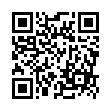 報名網址： https://forms.gle/RyvzJfpaqoqDZtHd6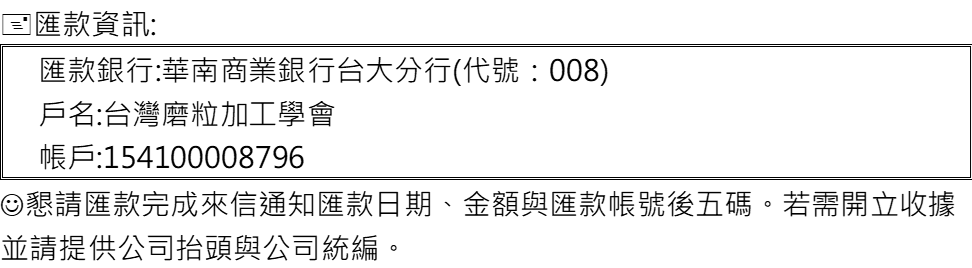 ※備註：(1)已完成報名：主辦單位將於研討會活動三天前Email通知函；如未收到任何通知，敬請來電確認。(2)報名所含之個人資料，我們將遵守中華民國個人資料保護法規定，謹供研討會業務使用，不作其它用途。(3)本研討會將會因應疫情警戒，進行取消或延期，並公告在學會網站，敬請與會人員隨時確認。※聯絡窗口：蕭明英/ TEL：03-5916500/ E-mail：myhsiao@itri.org.tw時間議題主持人/講師13:30-14:00報到報到14:00-14:05開場14:05-14:35鑽石工具在先進材料加工之解決方案藍敏雄 董事長台灣鑽石工業股份有限公司14:35-15:05振動輔助於磨粒加工之應用廖運炫 榮譽教授國立台灣大學機械工程學系15:05-15:20休息15:20-15:50電動車傳動與精密研磨技術研討楊正平 經理工研院機械與機電系統研究所/車輛環保能源組15:50-16:20氣液靜壓軸承在精密工具機之應用黃華志 助理教授國立高雄科技大學機械工程系※主辦單位保有及更改議程之權利，如有任何變更內容或詳細注意事項恕不另行通知。※主辦單位保有及更改議程之權利，如有任何變更內容或詳細注意事項恕不另行通知。※主辦單位保有及更改議程之權利，如有任何變更內容或詳細注意事項恕不另行通知。